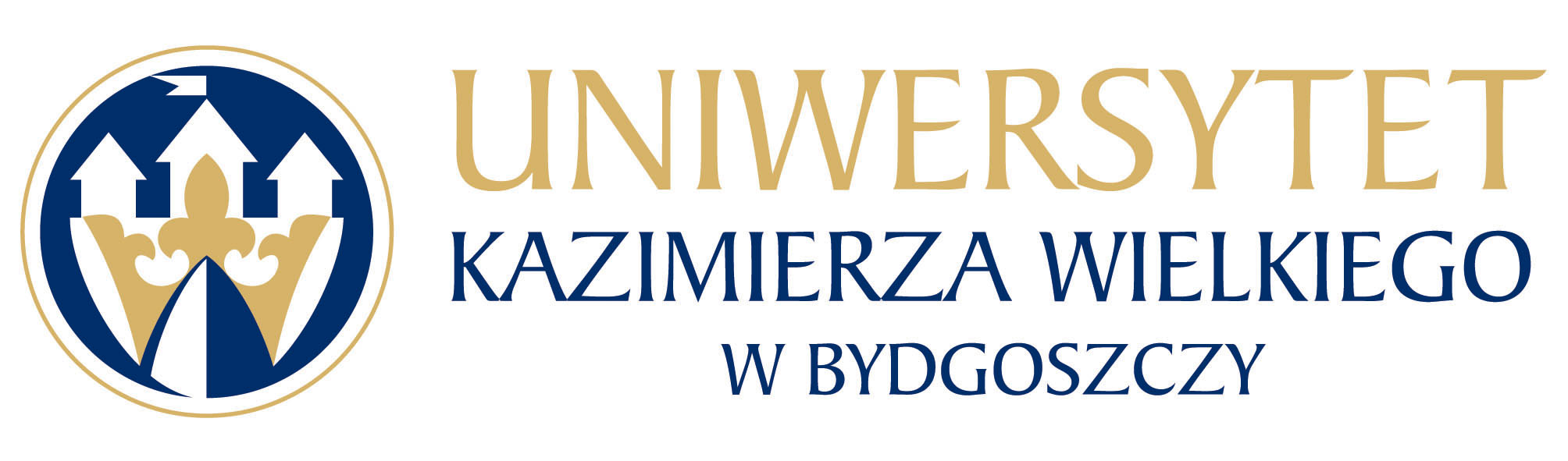 Bydgoszcz, 25.04.2023r.Dotyczy: „Sukcesywna dostawa środków czystości i środków ochrony indywidualnej na potrzeby
UKW w Bydgoszczy” Numer postępowania: UKW/DZP-281-D-16/2023Informacja o kwocie na sfinansowanie zamówieniaDziałając na podstawie art. 222 ust. 4 ustawy z dnia 11 września 2019r. Prawo zamówień publicznych, zwanej dalej „ustawą”, Zamawiający przekazuje informacje dotyczące Kwoty jaką Zamawiający zamierza przeznaczyć na sfinansowanie zamówienia:Kanclerz UKWmgr Renata MalakNazwa częściWartość brutto Sukcesywna dostawa środków czystości i środków ochrony indywidualnej na potrzeby UKW w Bydgoszczy356 700,00 PLN